Primera edición en español: 2019Copyright © 2019 por 9Marks para esta versión españolaSeminario Básico—Panorama del N.T.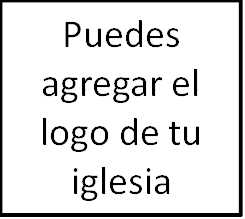 Clase 13:  Filipenses:	       El compañerismo del ReinoEl compañerismo del Reino: Panorama de Filipenses Fecha
 ContextoLa ciudad de Filipos


La iglesia en Filipos Propósito: Tres razones prácticas

	A.


	B.



	C. BosquejoSalutación (1:1-2)Acción de gracias y oración por la colaboración de los filipenses en el evangelio (1:3-11)Las circunstancias presentes de Pablo como un modelo del compañerismo en el evangelio (1:12-26)Instrucciones practicas para luchar por el compañerismo en el evangelio (1:27–2:30)Vivir valientemente como ciudadanos del cielo (1:27–2:30) Vivir humildemente como siervos de Cristo (2:1-11)Vivir obedientemente como hijos de Dios (2:12-18)Ejemplos de siervos humildes (2:19-30)Los enemigos del compañerismo del evangelio (3:1-6)El objetivo del compañerismo del evangelio: El cielo al perservar en el sufrimiento (3:7-4:1)Exhortaciones al compañerismo en el evangelio (4:2-13)Agradecimientos por el compañerismo en el evangelio (4:10-20)Saludos finales (4:21-23) Tema principal: La humildad del evangelioLa humildad como paciencia en el sufrimientoLa humildad como unidad y apoyo mutuoLa humildad como dependencia en Dios

La humildad como modelar el ejemplo de Cristo unos a otros